Образец заявления о переводе на индивидуальный учебный планДиректору  _	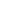 от  _	родителя _	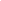 обучающегося _	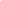 ЗаявлениеПрошу  перевести  меня _		(моего ребенка) на обучение по индивидуальному учебному плану (ИУП)    с  «    » _	по «    » _	201 г. в связи с (состоянием здоровья, посредством выбора оптимального набора учебных предметов, курсов, дисциплин (модулей), темпов и сроков их освоения). С условиями обучения по индивидуальному учебному плану ознакомлен(а), согласен (на).Основание: (п.1 ч.1. ст. 43 ФЗ «Об образовании в РФ»).Согласие родителей (законных представителей)    _ _	_ _	« _	» _	20 _	г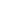 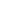 ПодписьЗаместитель директора по УВР _	/ _	/Подпись	ФИО« _	» _	20 _	г.